Настоящим, зарегистрированное лицо 1. На основании ст. 437, 438 ГК РФ присоединяюсь к Положению о «Личном кабинете акционера» АО ВТБ Регистратор, расположенному на сайте vtbreg.ru и прошу:Мне разъяснено, что возможность подать заполненный бюллетень для голосования на общем собрании акционеров в электронном виде предоставляется в случае, если это предусмотрено соответствующим соглашением между АО ВТБ Регистратор и эмитентом. 2. В соответствии с п.2 ст. 5 и п.2 ст. 6 Федерального закона от 06.04.2011г. № 63-ФЗ «Об электронной подписи» даю свое согласие на использование для идентификации простую электронную подпись в виде: Логин + Пароль.3. В соответствии с Федеральным законом от 27.07.2006г.  №152-ФЗ «О персональных данных», даю согласие на обработку и передачу своих персональных данных.4. Настоящим, признаю право АО ВТБ Регистратор отказать мне в приеме и исполнении данного заявления,  а также в приеме документов, сформированных в личном кабинете, в следующих случаях:- при несоответствии указанных в заявлении данных, данным имеющимся у АО ВТБ Регистратор,- при поступлении сведений о компрометации электронной подписи, - в случае сомнения подлинности представленных документов.5. Гарантирую, что документы, поступающие от моего имени через Личный кабинет акционера, подписаны мною лично. Обязуюсь не передавать доступ в Личный кабинет акционера третьим лицам. Обязуюсь хранить сведения о Логине и Пароле в надежном месте.6. Обязуюсь незамедлительно обновлять данные о себе, в соответствии с требованиями действующего законодательства РФ.7. Прошу выдать мне Логин и временный пароль для входа в Личный кабинет акционера, для чего сообщаю следующие данные (обязательно для заполнения):8. Прошу Логин и временный пароль (выбрать один из вариантов):9. Обязуюсь при первом входе в Личный кабинет акционера сменить пароль.10. Кодовое слово для целей идентификации Зарегистрированного лица, при обращении в службу поддержки Личного кабинета акционера: ___________ ______________________________________Если ранее уже была произведена регистрация на сайте – просьба поставить отметку в этом месте  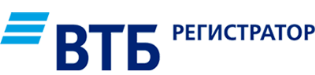 www.vtbreg.com(495)787-44-83Заявление для акционеров Банка ВТБ (ПАО) (для физических лиц)о предоставлении доступа в Личный кабинет акционера(с возможностью дистанционного голосования)Вх. №ДатаПринялФамилия Имя Отчество (при наличии)Фамилия Имя Отчество (при наличии)Фамилия Имя Отчество (при наличии)Фамилия Имя Отчество (при наличии)Фамилия Имя Отчество (при наличии)Фамилия Имя Отчество (при наличии)Наименование документа, удостоверяющего личность (вид)Наименование документа, удостоверяющего личность (вид)Наименование документа, удостоверяющего личность (вид)Наименование документа, удостоверяющего личность (вид)Наименование документа, удостоверяющего личность (вид)Наименование документа, удостоверяющего личность (вид)Наименование документа, удостоверяющего личность (вид)Наименование документа, удостоверяющего личность (вид)Наименование документа, удостоверяющего личность (вид)Наименование документа, удостоверяющего личность (вид)Наименование документа, удостоверяющего личность (вид)Наименование документа, удостоверяющего личность (вид)СерияНомерНомерНомерНомерНомерНомерДата выдачиНаименование органа, выдавшего документНаименование органа, выдавшего документКод подразделенияНаименование органа, выдавшего документНаименование органа, выдавшего документАдрес места регистрацииАдрес места регистрацииАдрес места регистрацииАдрес места регистрацииАдрес места регистрацииАдрес места регистрацииАдрес места регистрацииАдрес места регистрациипроверить заявление и предоставить мне доступ в «Личный кабинет акционера» с возможностью дистанционного голосования.№ п.п.Наименование эмитента, ОГРН и/или ИНН эмитентаСведения о месте учета ценных бумаг1Банк ВТБ (публичное акционерное общество), ИНН 7702070139Электронный адрес (e-mail)Мобильный телефон Выслать на указанный выше электронный адресВыслать на указанный выше мобильный телефонФИО физического лица/уполномоченного представителя:ФИО физического лица/уполномоченного представителя:Подпись: Дата заполнения: _______________